Forest Park Primary School                                            	Week beginning: Monday 6th July 2020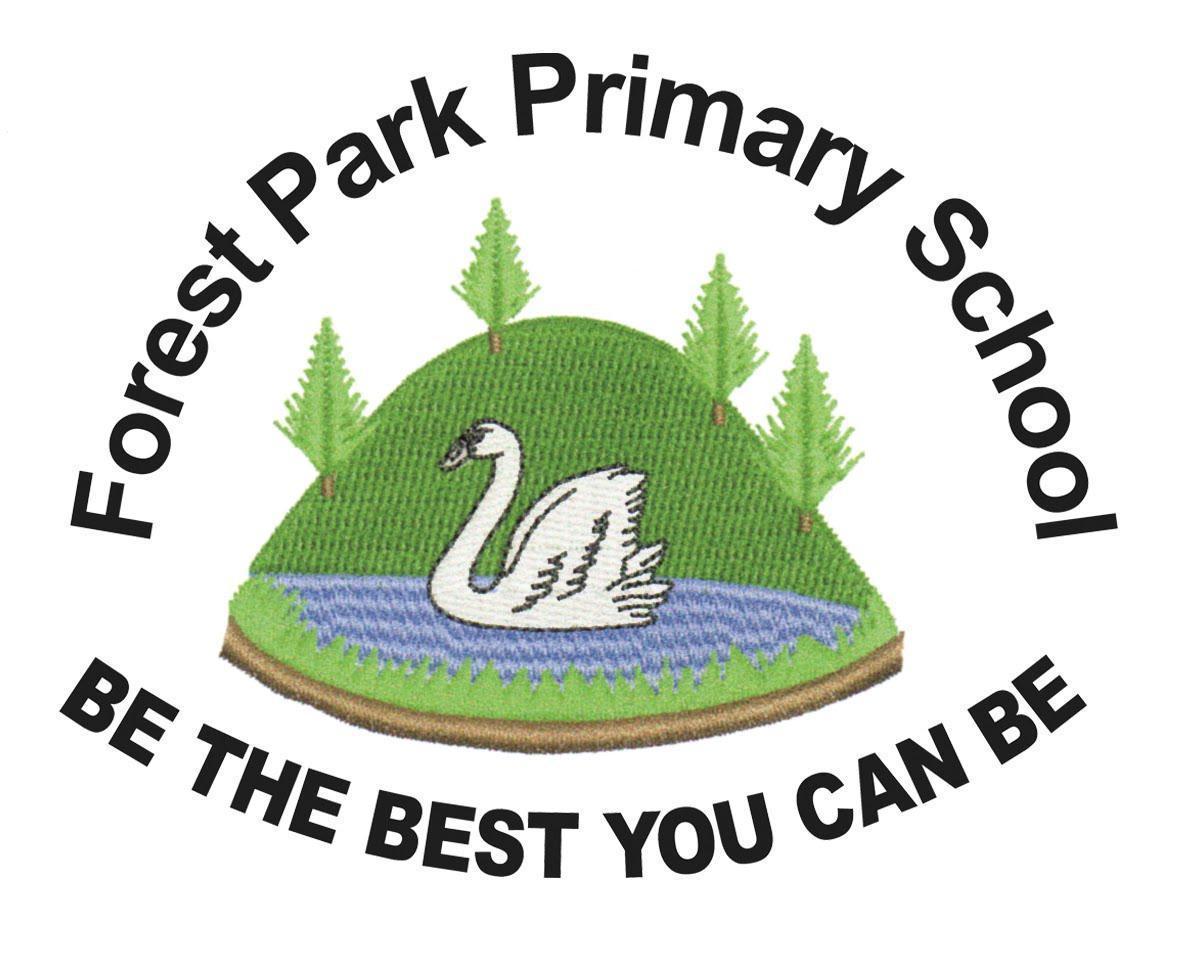 Year 5 Home Learning RecordWeekly Checklist                                              Try to tick off as many of these activities as you can each week as part of your home learning.Reading -Aim for 20-30 minutes per day Mon⚪ Tues⚪ Wed⚪ Thurs⚪ Fri ⚪ Maths- Daily TT Rockstars practice   Mon⚪ Tues⚪ Wed⚪ Thurs⚪ Fri ⚪ Spelling Practice – Can you use words relating to the following Year 5/6 spelling rules in sentences?a)      suffix- iblyb)      suffix- encec)      suffix- tiousd)      suffix- cious            e)      silent letter g e.g. gnomeThink about which words have this spelling rule and then put each of them into a sentence to show that you understand what they mean.Mon⚪ Tues⚪ Wed⚪ Thurs⚪ Fri ⚪ Arithmetic PracticeUse the written methods we have learned in school to solve these calculation problems:a)     ?  x  9 = 162b)     ?  = 3612 - 721c)    3218 + 97,213 =d)     8.7  ÷  100 =e)     4 =  ?  ÷  7f)      26 x ? = 12 x 13g)     2712  -  ? =  482            h)     11²Poem practiceWhat are acrostic poems? https://www.bbc.co.uk/bitesize/topics/z4mmn39/articles/ztdvw6f Watch the video to find out what an acrostic poem is. Then, highlight the letters that show what the acrostic poem is about. What is onomatopoeia?https://www.bbc.co.uk/bitesize/topics/z4mmn39/articles/z8t3g82 Watch the video to find out what onomatopoeia is. Then, match the sound to the action in the picture. Topic ReviewLast term, we were learning about Forces in Science. Rewind your brain and see if you can answer the following questions.What is a mechanism?Below are definitions of different mechanisms. Label the definitions with either pulley, gear or lever. a rigid bar resting on a pivot that is used to move a heavy loada toothed wheel that works with others to change the movementa device consisting of a wheel which has a rope or chain attached to lift heavy objects up             3) Draw a diagram of a pulley, lever and gearHere is your year group email address for you to send us the work that you do:year5@forestpark.org.ukA photo of completed work with the answers to the questions must be emailed to the year group email by Thursday 9th July.  